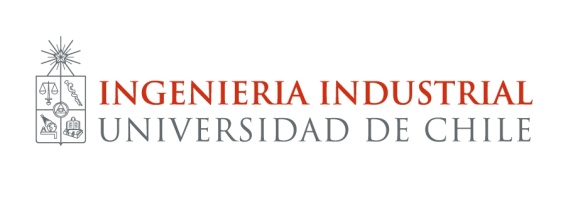 DIPLOMA DE POSTITULOPreparación y Evaluación de ProyectosMODULO	:    Análisis Estratégico del MercadoPROFESOR	:    William YoungPROGRAMAOBJETIVO:Tener una mirada centrada en el cliente que permita identificar distintas formas de segmentar, las principales causas de la satisfacción, agentes y las características del entorno que influyen o podrán influir en el proceso de decisión de compra.Usar distintas herramientas de análisis que permita definir los elementos estratégicos de un negocio e incorporarlos a la formulación de plan.CONTENIDOS: Sesión 1: Introducción, El Proceso de Planificación y Análisis, tendenciasSesión 2: Comportamiento del consumidorSesión 3: Definición del negocio y de un mercado; Ciclo de Vida de un NegocioSesión 4: Segmentación de mercados.Sesión 5: Análisis del Atractivo del Segmento, PosicionamientoSesión 6: Posicionamiento, opciones estratégicas; Investigación de MercadosSesión 7: Caso: Presentación y discusiónEVALUACIÓN: El módulo se evaluará en base a cuatro pruebas cortas (CTP) y un examen final en grupo (Caso).La nota final calculada de esta forma: Nota Final= 0,6*(Promedio CTPs )+0,4*Examen                     (Se considerará los tres mejores CTP para calcular el “Promedio CTPs”)LIBRO GUIA: Best, Roger, Marketing Estratégico. Pearson, 2007                                                                                Kotler & Armstrong,  Marketing. Pearson 2012